Publicado en Madrid el 01/07/2020 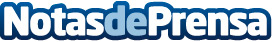 Atos impulsa sistemas de Robotic Process Automation en las AAPPAtos, líder global en transformación digital, ha impulsado la adopción de sistemas RPA (Robotic Process Automation) en las Administraciones Públicas para dar una respuesta rápida y eficiente al gran volumen de solicitudes y cargas de tramitación administrativa generadas por la crisis de Covid-19Datos de contacto:Paula Espadas620 059 329Nota de prensa publicada en: https://www.notasdeprensa.es/atos-impulsa-sistemas-de-robotic-process Categorias: Inteligencia Artificial y Robótica Marketing Programación Madrid E-Commerce Ciberseguridad Digital http://www.notasdeprensa.es